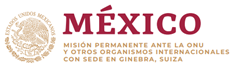 Intervención de la Delegación de México en el diálogo con Argelia41º período de sesiones del Mecanismo de Examen Periódico UniversalGinebra, lunes 11 de noviembre 2022Tiempo asignado: 55 segundosGracias, señor presidente,Agradecemos a Argelia la presentación de su informe. Saludamos las reformas constitucionales de 2020, así como los avances en materia de salud. Respetuosamente recomendamos:Armonizar la Ley No. 91-19 sobre Reuniones y Manifestaciones Públicas con en el Pacto Internacional de Derechos Civiles y Políticos, sustituyendo el esquema de autorización previa por un proceso de notificación simple;Garantizar que el Decreto Ejecutivo No. 21-384, y el artículo 87 bis del Código Penal referentes a medidas antiterroristas observen las obligaciones internacionales de derechos humanos; Derogar en el el Código Penal y el Código de la Familia todas las disposiciones discriminatorias por motivos de género, yRatificar el Segundo Protocolo Facultativo del Pacto Internacional de Derechos Civiles y Políticos.Deseamos a Argelia éxito en este ciclo de examen. Gracias